KLASA: 400-08/19-01/24URBROJ: 2113/03-01-19-5Stubičke Toplice, 20.12.2019.Na temelju članka 76. st. 4. Zakona o sportu (Nar. nov. br. 71/06, 150/08, 124/10, 124/11, 86/12, 94/13, 85/15, 19/16 i 98/19) i članka 25. t. 3 Statuta Općine Stubičke Toplice (Službeni glasnik Krapinsko-zagorske županije br. 16/09, 9/13 i 15/18), Općinsko vijeće Općine Stubičke Toplice na svojoj 25. sjednici održanoj dana 20. prosinca 2019. godine donijelo je DRUGU IZMJENU ODLUKE O  PROGRAMU JAVNIH POTREBA U SPORTU ZA 2019. GODINUI.Općina Stubičke Toplice drugom izmjenom  proračuna za 2019. godinu osigurava financijska sredstva za program javnih potreba u sportu u iznosu od 131.000,00 kuna.II.Javne potrebe u sportu za koje se osiguravaju sredstva u proračunu Općine Stubičke Toplice su:poticanje i promicanje sporta,provođenje sportskih aktivnosti djece, mladeži i studenata,djelovanje sportskih udruga,sportska priprema, domaća i međunarodna natjecanja te opća i posebna zdravstvena zaštita sportaša,sportsko-rekreacijske aktivnosti građana,sportske aktivnosti osoba s teškoćama u razvoju i osoba s invaliditetom,III.Program javnih potreba u sportu obuhvaća podupiranje rada i projekata udruga s područja Općine Stubičke Toplice, sukladno rezultatima natječaja, pokroviteljstvo sportskih manifestacija.Izvor sredstava za financiranje javnih potreba u sportu je proračun Općine – opći prihodi i primci. IV.Za javne potrebe u sportu osiguravaju se sredstva kako slijedi: Predsjednik Općinskog vijeća      Općine Stubičke Toplice              Tomislav Mlinarić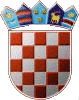 REPUBLIKA HRVATSKAKRAPINSKO-ZAGORSKA ŽUPANIJAOPĆINA STUBIČKE TOPLICEOPĆINSKO VIJEĆERedni brojNaziv aktivnostiOznaka stavke u proračunu1. izmjena plana za 2019.2. izmjena plana za 2019.1.Projekti i programi udruga u sportuA105001120.000,0093.500,002.Sufinanciranje sportskih manifestacijaA10500135.000,0037.500,00U K U P N O:U K U P N O:U K U P N O:155.000,00131.000,00